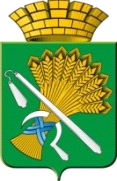 АДМИНИСТРАЦИЯ КАМЫШЛОВСКОГО ГОРОДСКОГО ОКРУГАП О С Т А Н О В Л Е Н И Еот 30.06.2020  N 436Об утверждении порядка организации историко – культурного заповедника местного ( муниципального) значения, установления его границ и режима содержания  на территории Камышловского городского округа В соответствии с Федеральным законом от 25 июня 2002 года N 73-ФЗ "Об объектах культурного наследия (памятниках истории и культуры) народов Российской Федерации", Федеральным законом от 06 октября 2003 года N 131-ФЗ "Об общих принципах организации местного самоуправления в Российской Федерации", Законом Свердловской области от 21 июня 2004 года N 12-ОЗ "О государственной охране объектов культурного наследия (памятников истории и культуры) в Свердловской области", Постановлением Правительства Российской Федерации от 15.07.2009 N 569 "Об утверждении положения о государственной историко-культурной экспертизе", Уставом  Камышловского городского округа, администрация Камышловского городского округаПОСТАНОВЛЯЕТ:1. Утвердить Порядок организации историко-культурного заповедника местного (муниципального) значения, установления его границ и режима содержания на территории Камышловского  городского округа (прилагается).2. Настоящее постановление разместить на официальном сайте  Камышловского  городского округа в сети "Интернет".3. Контроль за выполнением настоящего постановления возложить на заместителя главы администрации Камышловского городского округа Соболеву А.А.Глава Камышловского городского округа                                               А.В. ПоловниковУТВЕРЖДЕНпостановлением администрацииКамышловского городского округа от 30.06.2020 г. N 436 Порядокорганизации историко – культурного заповедника местного ( муниципального) значения, установления его границ и режима содержания  на территории Камышловского городского округаГлава 1. ОБЩИЕ ПОЛОЖЕНИЯ1. Настоящий Порядок разработан в соответствии с Федеральным законом от 25 июня 2002 года N 73-ФЗ "Об объектах культурного наследия (памятниках истории и культуры) народов Российской Федерации" и Законом Свердловской области от 21 июня 2004 года N 12-ОЗ "О государственной охране объектов культурного наследия (памятников истории и культуры) в Свердловской области".Настоящий Порядок определяет основные требования к организации историко-культурного заповедника местного (муниципального) значения, установлению его границ и режима содержания на территории  Камышловского городского округа .2. Под историко-культурным заповедником местного (муниципального) значения (далее - историко-культурный заповедник) понимается достопримечательное место местного (муниципального) значения, представляющее собой выдающийся целостный историко-культурный и природный комплекс, нуждающийся в особом режиме содержания.Глава 2. ОРГАНИЗАЦИЯ ИСТОРИКО-КУЛЬТУРНОГО ЗАПОВЕДНИКА3. С инициативой об образовании историко-культурного заповедника могут обращаться граждане, общественные объединения, организации всех форм собственности (далее - инициатор).4. Инициатор обращается в администрацию Камышловского городского округа (далее - Администрация) с заявлением об организации историко-культурного заповедника (далее - заявление), к которому прилагаются материалы, содержащие информацию о ценности достопримечательного места с точки зрения истории, археологии, архитектуры, градостроительства, искусства, науки и техники, эстетики, этнологии или антропологии, социальной культуры, природы и экологии.5. В случае если к заявлению не приложены материалы, содержащие информацию о ценности достопримечательного места, Администрация в 15-дневный срок со дня поступления заявления возвращает инициатору данное заявление с обоснованием причин возврата.После устранения причин возврата заявления инициатор вправе повторно обратиться в Администрацию.6. В случае соблюдения инициатором требований пункта 4 настоящего Порядка проводится государственная историко-культурная экспертиза, в соответствии с Положением о государственной историко-культурной экспертизе, утвержденным Постановлением Правительства Российской Федерации от 15.07.2009 N 569 "Об утверждении Положения о государственной историко-культурной экспертизе".7. В случае согласия с выводами, изложенными в заключении, полученном по результатам государственной историко-культурной экспертизы, Администрация направляет в уполномоченный исполнительный орган государственной власти Свердловской области в сфере охраны объектов культурного наследия экспертное заключение, проект установления границ историко-культурного заповедника и ходатайство о проведении общественного обсуждения на официальном сайте в сети "Интернет".8. К проекту установления границ историко-культурного заповедника прилагаются:1) обоснование необходимости принятия решения об организации историко-культурного заповедника;2) карта-схема территории историко-культурного заповедника;3) описание границ историко-культурного заповедника;4) описание предмета охраны историко-культурного заповедника;5) описание режима содержания историко-культурного заповедника.9. Решение об организации историко-культурного заповедника принимается Администрацией в виде постановления, на основании заключения государственной историко-культурной экспертизы, а также с учетом предложений, поступивших во время общественного обсуждения.10. В постановлении Администрации об организации историко-культурного заповедника по согласованию с уполномоченным исполнительным органом государственной власти Свердловской области в сфере охраны объектов культурного наследия определяются границы территории, предмет охраны, режим содержания историко-культурного заповедника.Граница историко-культурного заповедника определяется на основании историко-культурного опорного плана и (или) иных документов и материалов, в которых обосновывается предлагаемая граница.Граница историко-культурного заповедника может не совпадать с границей достопримечательного места.